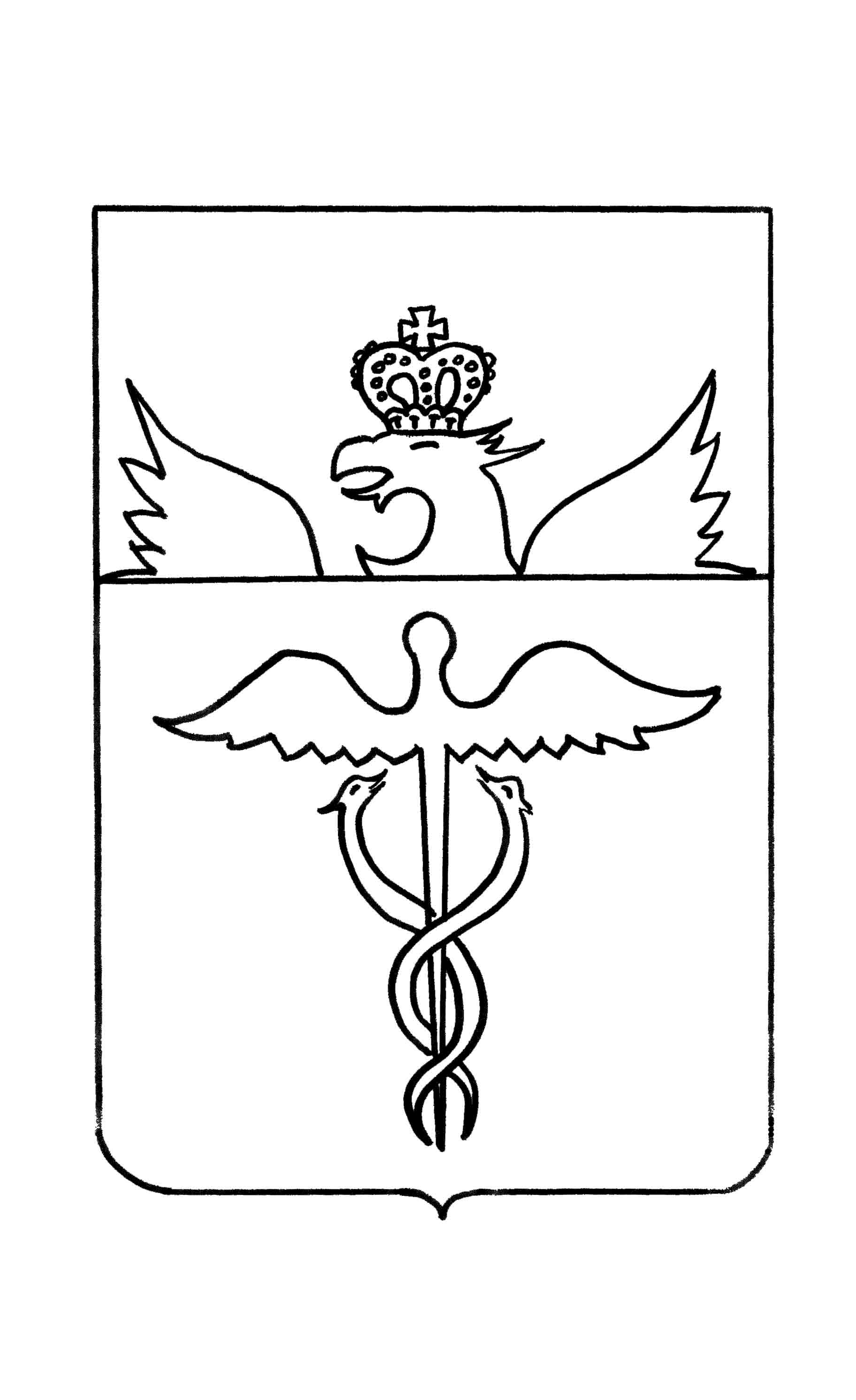 Администрация Нижнекисляйского городского поселенияБутурлиновского муниципального районаВоронежской областиП О С Т А Н О В Л Е Н И Еот   20 июля 2021 года                          № 120 р.п. Нижний КисляйОб установлении цен (тарифов) на услуги,оказываемые МУП «Нижнекисляйскийкоммунальщик»	В соответствии с Федеральным законом от 06.10.2003 №131-ФЗ "Об общих принципах организации местного самоуправления в Российской Федерации", Федеральным законом от 30.12.2004 № 210-ФЗ "Об основах регулирования тарифов организаций коммунального комплекса", Уставом Нижнекисляйского городского поселения Бутурлиновского муниципального района, администрация Нижнекисляйского городского поселенияП О С Т А Н О В Л Я Е Т:Утвердить цены (тарифы) МУП «Нижнекисляйский коммунальщик» на оказываемые услуги на период с 01.07.2021 года:Цены (тарифы) на услуги на водопроводных сетях, оказываемые МУП «Нижнекисляйский коммунальщик» согласно приложению № 1.Цены (тарифы) на прочие услуги, оказываемые МУП «Нижнекисляйский коммунальщик» согласно приложению № 2.Опубликовать настоящее постановление в официальном периодическом печатном издании «Вестник муниципальных правовых актов Нижнекисляйского городского поселения Бутурлиновского муниципального района Воронежской области».Настоящее постановление вступает в силу с момента подписания и распространяет своё действие на правоотношения возникшие с 01 июля 2021 года.Контроль за исполнением настоящего постановления возлагаю на заместителя главы администрации Нижнекисляйского городского поселения В.П. Рагозину.Глава Нижнекисляйскогогородского поселения                                                                   С.А. Заварзина                                                                              Приложение №1                                                                              к постановлению администрации                       	                                                        Нижнекисляйского городского                                                                               поселения от 20 июля 2021 г. №120Цены (тарифы)на услуги на водопроводных сетях,оказываемые МУП «Нижнекисляйский коммунальщик».Глава Нижнекисляйского городского поселения 	           С.А. Заварзина                                                                             Приложение №2                                                                             к постановлению администрации                       	                                                       Нижнекисляйского городского                                                                              поселения от 20 июля 2021 г. № 120Цены (тарифы)на прочие услуги,оказываемые МУП «Нижнекисляйский коммунальщик».Глава Нижнекисляйского городского поселения 	           С.А. Заварзина№ п/пПлатные услугиЗа единицу услугиСумма руб. без НДС1Открытие задвижек по заявке абонента, Д.50, 100,150,2001задвижка380,002Закрытие задвижек для выполнения ремонтных работ на сети абонента, Д 50,100,150,2001 задвижка 398,003Ремонт вентиля на водопроводных сетях, не принадлежащих предприятию Д.20,25,3,40,50,80,100 (без стоимости материала)1 вентиль296,004Замена вентиля на водопроводных сетях, не принадлежащих предприятию Д.20,25,3,40,50,80,100 (без стоимости материала)1 вентиль692,005Установка приспособления для выполнения работ по врезке абонента к существующей сети1 устройство 410,006Установка вентиля 1 вентиль611,00№ п/пПлатные услугиЗа единицу услугиСумма руб. без НДС1Откачка помпой 1 вызов469,522Работа ДЗ – 99  А-1-2 (для юридических лиц)1 час.2200,003Работа ДЗ – 99  А-1-2 (для физических лиц)1 час.1751,004Вызов мастера на дом 1 час.402,005Работа экскаватора ЭО – 2621 (для юридических лиц)1 час.2408,566Работа экскаватора ЭО – 2621 (для физических лиц)1 час.1921,007Работа трактора МТЗ -82  для физических лиц (с привлеченным грузчиком) 1 час.845,008Работа трактора МТЗ -82 для физических лиц (без привлечения грузчика)1 час.670,009Работа трактора МТЗ -82  для юридических лиц  (с привлеченным грузчиком)1час1600,0010Работа трактора МТЗ -82  для юридических лиц (без привлечения грузчика)1час1375,0011Услуга а/м ГАЗ 53 12 по вывозу жидких бытовых отходов на пробег (для физических лиц)1км25,6712Услуга а/м ГАЗ 53 12 по вывозу жидких бытовых отходов на пробег (для юридических лиц)1км26,1913Услуга а/м ГАЗ 53 12 по вывозу жидких бытовых отходов (на 8 км, 1 откачку и 0,5 час. работы 850,0014Работа ДТ -75(для юридических лиц)1 час.2140,0015Работа ДТ -75 (для физических лиц)1 час.1915,0016Установка счетчика питьевой воды для населения 1 час1165,0017Вызов мастера на дом для повторного опломбирования1 вызов404,0018Вызов слесаря на дом1 вызов215,20